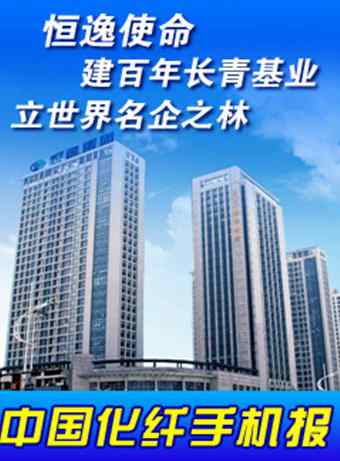 中国化纤手机报2023年第15期（总第645期）2023年4月27日 星期四主办：中国化学纤维工业协会协办：中纤网欢迎浏览http://www.ccfa.com.cnhttp://www.ccfei.comhttp://weibo.com/ccfa2012【本期导读】●2023年丙纶分会年会暨丙纶行业新阶段高质量发展论坛在常州举行●《粘胶纤维行业规范条件》调研座谈会暨“CV联盟绿色生产万里行-丝丽雅站”在宜宾举行●中国PTA及涤纶短纤行业高质量发展大会（湖州久立2023）即将召开●桐昆-中国纤维流行趋势2024/2025 产品开始征集●中国纺织工程学会化纤专业委员会委员征集中●光威复材-东华大学联合实验室签约【行业动态】●2023年丙纶分会年会暨丙纶行业新阶段高质量发展论坛在常州举行--------4月25-26日，2023年丙纶分会年会暨丙纶行业新阶段高质量发展论坛在常州召开。中国化纤协会副会长吕佳滨、总经济师李增俊、副秘书长吴文静出席，丙纶产业链的专家、学者、科研人员及上下游企业代表共计200多人参加了会议。★丙纶年会选举蒙泰高新为丙纶分会第三届会长单位、中国化纤协会李增俊为常务副会长、浙江金彩等为副会长单位、慈溪市大东化纤有限公司陈张仁名誉副会长，中国化纤协会窦娟为秘书长。吕佳滨对丙纶行业的发展提出了三点要求：建议丙纶企业在不确定的形势下做确定的事情，挖内潜练内功，全方位提升企业创新管理水平、员工人才素质和综合能效，对冲行业面临的风险；丙纶行业要在绿色化、智能化方面做好提前布局，塑造产业新优势，为转型升级做好准备；加大创新力度，聚焦关键核心技术,增强企业实力。★高质量发展论坛上，各位演讲嘉宾分别就化纤行业当前经济运行情况、丙纶生产技术研发趋势、新产品开发、应用领域拓展、油剂助剂在丙纶新产品开发中的应用、聚丙烯原料的开发及利用期货规避原料价格变动风险、国产智能制造设备的开发和应用等内容展开探讨。●《粘胶纤维行业规范条件》调研座谈会暨“CV联盟绿色生产万里行-丝丽雅站”在宜宾举行--------4月25日，《粘胶纤维行业规范条件》调研座谈会暨“CV联盟绿色生产万里行-丝丽雅站”在宜宾举行。中国化纤协会副会长郑俊林，原副会长贺燕丽、姜俊周；工信部消费品司纺织处吴桐，再生纤维素纤维企业及产业链下游企业的代表参与了此次活动。★在《粘胶纤维行业规范条件》调研座谈会上，中国化纤协会科技部主任、CV联盟秘书长张子昕介绍了《粘胶纤维行业规范条件》的实施情况，回顾了联盟的工作概况，并展望了联盟后续的工作重点。再生纤维素纤维企业的代表就《粘胶纤维行业规范条件》执行情况、行业技术进步趋势、产品应用领域进展、浆粕国产化研究等重点议题进行了交流。郑俊林希望CV联盟在产业升级、产品创新、应用推广、消费认知等方面进一步发挥引领作用。★在“CV联盟绿色生产万里行-丝丽雅站”，CV联盟发布了《丝丽雅2022可持续发展报告》。嘉宾们围绕时尚可持续发展趋势、废纺资源循环利用、化纤行业低碳发展战略及路径、中国纤维流行趋势打造纤维品牌的经验等内容展开探讨。产业链下游企业分享了再生纤维素纤维在纺纱、服装服饰、家纺等领域的研发与创新应用情况。●中国PTA及涤纶短纤行业高质量发展大会（湖州久立2023）即将召开--------中国化纤协会拟定于5月10-11日在浙江湖州召开“中国PTA及涤纶短纤行业高质量发展大会（湖州久立2023）”，助力企业寻找新的发展机遇与动力，推动行业迈向高质量发展。同期还将召开2023年中国化纤协会PTA分会年会及中国化纤协会聚酯及涤纶短纤专业委员会年会。初步议题为：宏观经济发展形势与预测；聚酯产业链主要品种的运行回顾与展望；PTA、短纤期现货市场分析及展望；后疫情时代全球及中国棉花市场趋势展望；煤制芳烃研究进展及工程化实施；PTA低能耗最新技术及工艺；PTA用耐腐蚀高精密钛焊管研发及国产化；基于物质一体化、能量一体化及系统一体化的PTA工程发展等。同期举办PTA新产品、新技术、新工艺展示活动。会务联系：张凌清13911684671，崔家一18094858476。●桐昆-中国纤维流行趋势2024/2025 产品开始征集--------由工信部消费品司指导，中国化纤协会、东华大学、中棉行协主办，桐昆集团协办的中国纤维流行趋势是纺织行业内具有权威性和影响力的原料端趋势研究与发布活动。其宗旨在于把我国纤维及纱线品牌建设、新产品开发及市场推广工作推向新阶段，联合上下游打造全行业产品创新风向标，推动纺织产业高质量发展。现开展桐昆-中国纤维流行趋势2024/2025 产品征集工作，申报产品要求品质、功能、性能、工艺技术或应用方向等方面较同类产品有明显改进和提升，具有很好的经济或社会效益，有应用、推广价值。申报截止日期2023年6月30日。联系人：王永生17710368286、王祺15010316592。详细通知见中国化纤协会4月8日微信。●光威复材-东华大学联合实验室签约--------4月21日，威海光威复材与东华大学共建“民用航空复合材料联合实验室”签约仪式在威海举行。该实验室定位于推动复合材料产业发展与技术创新、进一步加强校企合作，是实现双方共同发展的创新平台。实验室将依托光威复材在碳纤维及复合材料领域丰富生产、研发、市场、技术经验和成熟的产业化布局，加持东华大学扎实先进的知识理论、深厚的技术基础以及丰富的人才优势，在深化资源共享、协同攻关产业技术难题、提升科技创新水平和促进科技成果转化方面发挥重要作用。【宏观-财经】●国办发布15条措施优化调整稳就业政策--------4月26日，国办印发《关于优化调整稳就业政策措施全力促发展惠民生的通知》，从激发活力扩大就业容量、拓宽渠道促进高校毕业生等青年就业创业、强化帮扶兜牢民生底线、加强组织实施等四方面提出15条具体措施。该通知提出激发活力扩大就业容量的多个举措。在加大对吸纳就业能力强的行业企业扩岗政策支持方面，及时梳理本地区带动就业能力强、涉及国计民生和生产保供的企业清单，配备就业服务专员，建立岗位收集、技能培训、送工上岗联动机制。对吸纳高校毕业生等重点群体就业的，在符合发放条件的前提下，运用“直补快办”等模式，一揽子兑现社会保险补贴、吸纳就业补贴、职业培训补贴等政策。支持各地在符合国家规定的前提下出台地方性政策，为吸纳就业能力强的行业企业扩大岗位供给提供有力支撑。【卓越读书会】没有一个人的生活道路是笔直的、没有岔道的。有些岔道口，譬如政治上的岔道口，事业上的岔道口，个人生活上的岔道口，你走错一步，可以影响人生的一个时期，也可以影响一生。-------路遥 《人生》【市场快讯】CEY斜纹弹力面料时下要货者络绎不绝-------​​该面料以CEY180D*180D为原料，经过加捻，密度按160T规格在喷水织机上织造，采用斜纹组织。该面料具优异的弹性和弹性回复性、独特的手感和光泽、抗污蓬松、耐日晒耐氯、吸湿快干性等。目前上市色泽以藏青、咖啡、菜绿、果绿、浅绿、烟色、深灰、桔色、绿色、天蓝色等最受欢迎。其克重为190g/平方米，幅宽为150厘米，现市场批发价每米布约9.50元。此面料适于制作休闲衣裙、时装、休闲裤等。CEY斜纹弹力面料手感柔软、富有弹性，价格适中，普通百姓易于承受，时下主要销往武汉、广州、杭州、绍兴等地。【现货价格】注：外盘为周三价格。较上周涨跌为今日价格与上期报告对比。【市场行情】原油：本周为长假前最后一个交易周，市场流动性减弱，外盘因银行事件风险再度提升，原油价格回落明显，五一假期后美联储大概率会加息，但市场高度关注后续退出加息的路径，所以近期可能还有外围风险带来的进一步下跌，但前期价格下沿仍然有强支撑力，再加上汽柴油消费旺季即将来临，整体依然是区间震荡逻辑。本周WTI主力合约价格运行在74-78美元/桶，布伦特主力合约价格运行在77-83美元/桶。聚酯涤纶：本周原油价格回落明显，PTA回调，聚酯促销效果不佳，延续局部减产态势。假期后会逐步进入汽柴油消费的旺季，在此逻辑支撑下，PX暂时看不到特别大的下跌空间。而假期内需消费势必会大幅上升，节后关注内需是否会出现补单。锦纶：本周锦纶市场走势平稳，因近期原料价格坚挺，行业成本压力仍大。锦纶企业供货充裕，下游织造企业谨慎跟进，产销勉强均衡。预计下月锦纶走势或稍淡。氨纶：国内原料稳定，氨纶走势微弱，行业稍亏。终端纺织品各领域开工正常，圆机、织布、经编企业开机率在6.5成附近，逢低跟进，买气还有待改善。后市预计氨纶价格处于低位整理。粘胶纤维：粘胶短纤市场相对稳定，工厂订单发货为主，目前订单可发货至5月中下旬，而下游纱线市场近期走淡，特别是纺纱厂五一放假计划较多，市场对后市信心不足。目前粘胶短纤工厂整体库存偏低，暂维持现价，观望节后市场变化。腈纶：本周原料价格上涨，腈纶工厂开工稳定，库存继续上升，不过下月设备检修增加。目前下游纱厂订单少，下周腈纶价格预计维持平稳。（本期完）※本手机报免费赠阅，如需宣传服务，或有任何意见、取消服务等，请致电中国化纤协会010-51292251-823。产品  今日价格  较上周涨跌PX外盘（台湾）  1088  -43PTA外盘  880  -20PTA内盘  6130  -255MEG外盘  502  -8MEG内盘  4090  -45瓶级切片（华东）  7550  -300聚酯切片(半光)  7040  -110涤纶短纤  7330  -120涤纶POY  7700  -120涤纶DTY  9050  -150涤纶FDY  8750  -150CPL内盘  12625  -300锦纶切片  13750  -100锦纶POY  16400  0锦纶FDY  17400  -200锦纶DTY  18600  0粘胶短纤1.2D  13200  0粘胶长丝120D  43600  0腈纶短纤  17100  0氨纶40D  33000  -500